Vadovaudamasi Lietuvos Respublikos vietos savivaldos įstatymo 16 straipsnio 2 dalies 26 punktu, Lietuvos Respublikos valstybės ir savivaldybių turto valdymo, naudojimo ir disponavimo juo įstatymo 12 straipsnio 2 dalimi, Pagėgių savivaldybės turto ir valstybės turto  valdymo, naudojimo ir disponavimo juo tvarkos aprašo, patvirtinto Pagėgių savivaldybės tarybos 2021 m. kovo 25 d. sprendimu Nr. T-59 „Dėl Pagėgių savivaldybės turto ir valstybės turto valdymo, naudojimo ir disponavimo juo tvarkos aprašo patvirtinimo“, 10 punktu, Pagėgių savivaldybės taryba n u s p r e n d ž i a:1. Perduoti Pagėgių savivaldybės ugdymo įstaigoms valdyti patikėjimo teise Pagėgių savivaldybei nuosavybės teise priklausantį materialųjį turtą – knygas (sąrašas pridedamas). Įpareigoti Pagėgių savivaldybės administracijos direktorių pasirašyti turtoperdavimo – priėmimo aktus su Pagėgių savivaldybės ugdymo įstaigų vadovais. 	3. Sprendimą paskelbti Pagėgių savivaldybės interneto svetainėje www.pagegiai.lt.                     Šis sprendimas gali būti skundžiamas Lietuvos administracinių ginčų komisijos Klaipėdos apygardos skyriui (H.Manto g. 37, 92236 Klaipėda) Lietuvos Respublikos ikiteisminio administracinių ginčų nagrinėjimo tvarkos įstatymo nustatyta tvarka arba Regionų apygardos administracinio teismo Klaipėdos rūmams (Galinio Pylimo g. 9, 91230 Klaipėda) Lietuvos Respublikos administracinių bylų teisenos įstatymo nustatyta tvarka per 1 (vieną) mėnesį nuo sprendimo paskelbimo dienos.Savivaldybės meras				            Vaidas BendaravičiusPagėgių savivaldybės tarybos 2022 m. gegužės  26  d. sprendimo Nr. T-65priedasKNYGŲ, PERDUODAMŲ PAGĖGIŲ SAVIVALDYBĖS ALGIMANTO MACKAUS GIMNAZIJAI, SĄRAŠASKNYGŲ, PERDUODAMŲ PAGĖGIŲ SAVIVALDYBĖS VILKYŠKIŲ JOHANESO BOBROVSKIO GIMNAZIJAI, SĄRAŠASKNYGŲ, PERDUODAMŲ PAGĖGIŲ SAVIVALDYBĖS STONIŠKIŲ PAGRINDINEI MOKYKLAI, SĄRAŠASKNYGŲ, PERDUODAMŲ PAGĖGIŲ SAVIVALDYBĖS NATKIŠKIŲ ZOSĖS PETRAITIENĖS PAGRINDINEI MOKYKLAI, SĄRAŠASKNYGŲ, PERDUODAMŲ PAGĖGIŲ SAVIVALDYBĖS PAGĖGIŲ LOPŠELIUI - DARŽELIUI, SĄRAŠAS___________________________________________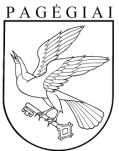 Pagėgių savivaldybės tarybasprendimasdėl knygų perdavimo valdyti patikėjimo teise  pagėgių savivaldybės ugdymo įstaigoms2022 m. gegužės 26 d. Nr. T-65PagėgiaiEil. Nr.PavadinimasKaina EurKiekisvnt.Suma EurSumų paskirstymas pagal lėšasSumų paskirstymas pagal lėšasSumų paskirstymas pagal lėšasEil. Nr.PavadinimasKaina EurKiekisvnt.Suma EurValstybės biudžeto lėšos EurEuropos Sąjungos lėšos EurKitų šaltinių lėšosEur1.Pirmas PU metodinės medžiagos priemonių rinkinys43,76143,7643,762.Antras PU metodinės medžiagos priemonių rinkinys39,31139,3139,313.Icchokas Rudaševskis „Vilniaus geto dienoraštis“6,38319,1419,144.Kovo 11-oji Lietuvos valstybingumo raidoje0,41208,28,25.Monsinjoro Kazimiero Vasiliausko biografija10220206.Švietimo problemų analizė Nr.40,8321,661,66Iš viso:29132,071,6683,0747,34Eil. Nr.PavadinimasKaina EurKiekisvnt.Suma EurSumų paskirstymas pagal lėšasSumų paskirstymas pagal lėšasSumų paskirstymas pagal lėšasEil. Nr.PavadinimasKaina EurKiekisvnt.Suma EurValstybės biudžeto lėšos EurEuropos Sąjungos lėšos EurKitų šaltinių lėšos Eur    1.Pirmas IU metodinės medžiagos priemonių rinkinys26,49126,4926,492.Antras IU metodinės medžiagos priemonių rinkinys32,63132,6332,633.Pirmas PU metodinės medžiagos priemonių rinkinys43,76143,7643,764.Antras PU metodinės medžiagos priemonių rinkinys39,31139,3139,315.Icchokas Rudaševskis „Vilniaus geto dienoraštis“6,38319,1419,146.Kovo 11-oji Lietuvos valstybingumo raidoje0,41208,28,27.Monsinjoro Kazimiero Vasiliausko biografija10220208.Švietimo problemų analizė Nr.40,8321,661,66Iš viso:31191,191,66142,1947,34Eil. Nr.PavadinimasKaina EurKiekisvnt.Suma EurSumų paskirstymas pagal lėšasSumų paskirstymas pagal lėšasSumų paskirstymas pagal lėšasEil. Nr.PavadinimasKaina EurKiekisvnt.Suma EurValstybės biudžeto lėšos EurEuropos Sąjungos lėšos EurKitų šaltinių lėšos Eur1.Pirmas IU metodinės medžiagos priemonių rinkinys26,49126,4926,492.Antras IU metodinės medžiagos priemonių rinkinys32,63132,6332,633.Pirmas PU metodinės medžiagos priemonių rinkinys43,76143,7643,764.Antras PU metodinės medžiagos priemonių rinkinys39,31139,3139,31Iš viso:4142,19142,19Eil. Nr.PavadinimasKaina EurKiekisvnt.Suma EurSumų paskirstymas pagal lėšasSumų paskirstymas pagal lėšasSumų paskirstymas pagal lėšasEil. Nr.PavadinimasKaina EurKiekisvnt.Suma EurValstybės biudžeto lėšos EurEuropos Sąjungos lėšos EurKitų šaltinių lėšos Eur1.Pirmas IU metodinės medžiagos priemonių rinkinys26,49126,4926,492.Antras IU metodinės medžiagos priemonių rinkinys       32,63132,6332,633.Pirmas PU metodinės medžiagos priemonių rinkinys43,76143,7643,764.Antras PU metodinės medžiagos priemonių rinkinys39,31139,3139,31Iš viso:4142,19142,19Eil. Nr.PavadinimasKaina EurKiekisvnt.Suma EurSumų paskirstymas pagal lėšasSumų paskirstymas pagal lėšasSumų paskirstymas pagal lėšasEil. Nr.PavadinimasKaina EurKiekisvnt.Suma EurValstybės biudžeto lėšos EurEuropos Sąjungos lėšos EurKitų šaltinių lėšos Eur1.Pirmas IU metodinės medžiagos priemonių rinkinys26,495132,5132,52.Antras IU metodinės medžiagos priemonių rinkinys32,635163,15163,153.Pirmas PU metodinės medžiagos priemonių rinkinys43,76143,7643,764.Antras PU metodinės medžiagos priemonių rinkinys39,31139,3139,31Iš viso:12    378,67378,67